113學年度第二次招生新生錄取及備取名單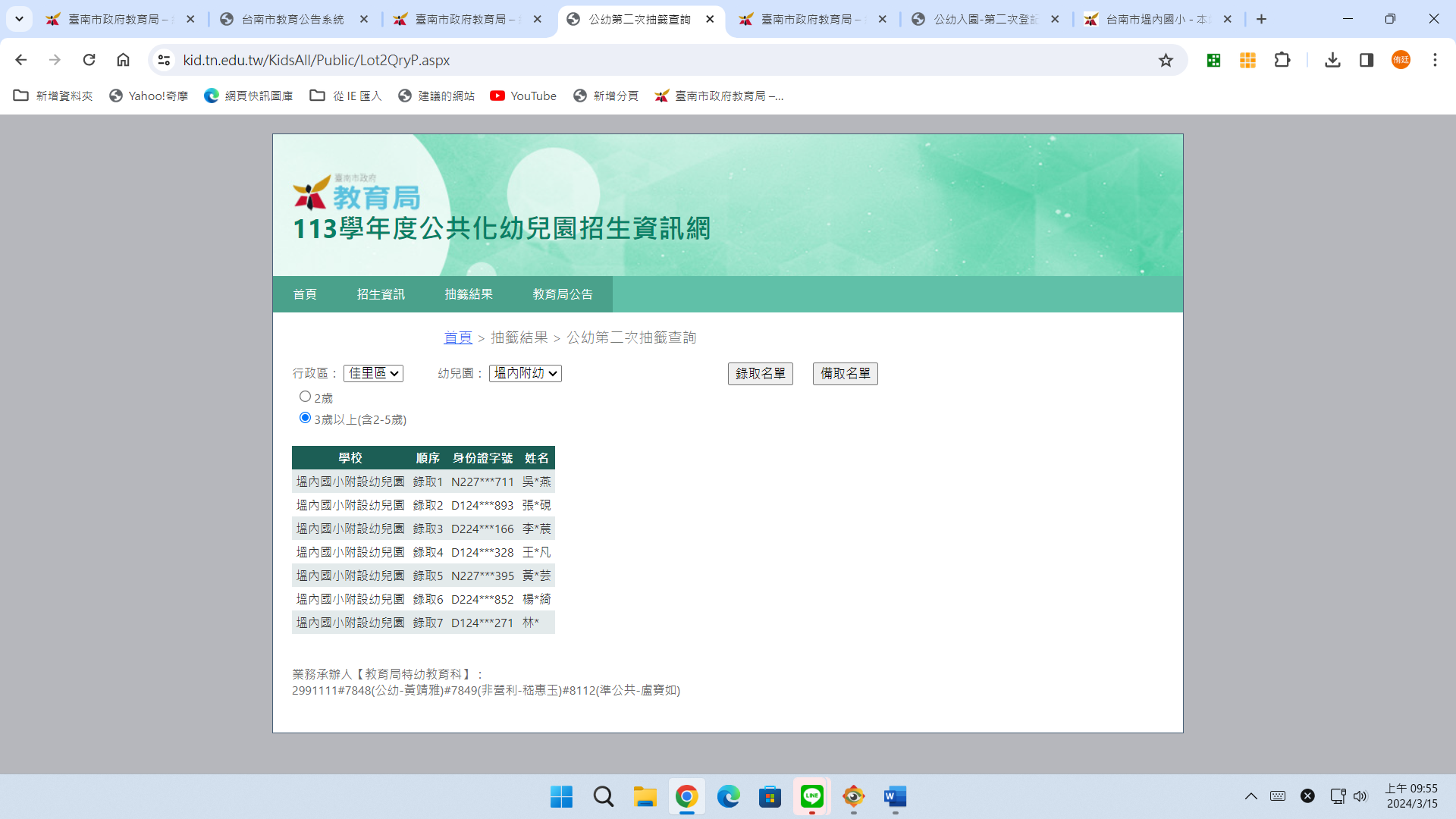 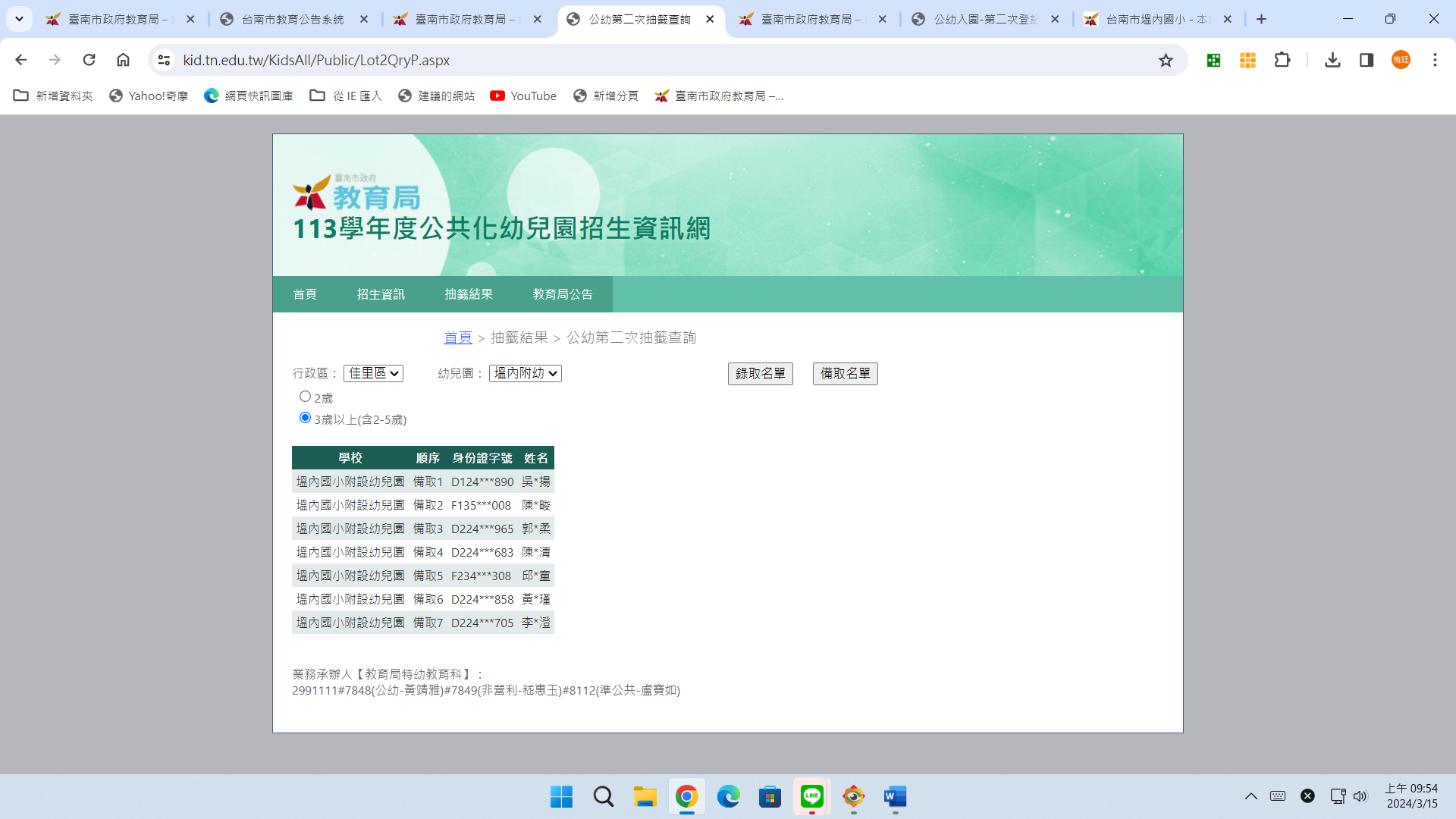 